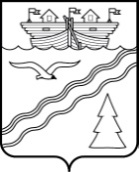 Администрация рабочего поселка Красные БакиКраснобаковского района Нижегородской областиПОСТАНОВЛЕНИЕот 14 декабря 2017 г.                                                                         № 352В соответствии со статьей 39 Градостроительного Кодекса Российской Федерации от 29.12.2004 года № 190-ФЗ, с Уставом муниципального образования – рабочий поселок Красные Баки Краснобаковского района Нижегородской области (с изменениями), с Положением о публичных слушаниях, с протоколом комиссии по землепользованию и застройке муниципального образования – рабочий поселок Красные Баки Краснобаковского района Нижегородской области от 08.12.2017г. № 16, рассмотрев заявление Мелузовой Елены Никандровны, Администрация рабочего поселка Красные Баки постановляет:Удовлетворить заявление Мелузовой Елены Никандровны от 28.11.2017 г. «О разрешении на условно – разрешенный вид использования земельного участка», расположенного по адресу: Нижегородская область, Краснобаковский район, рабочий поселок Красные Баки, ул. Им. Мичурина в 34 метрах севернее дома № 39Б, общей площадью 39 кв. м., для размещения бани;Настоящее постановление вступает в силу со дня его официального обнародования.Глава Администрации 							        Е.В. ШмелеваО разрешении на условно-разрешенный видиспользования земельного участка